Povinná publicita v rámci dotačního programuObchůdek 2022 v Olomouckém kraji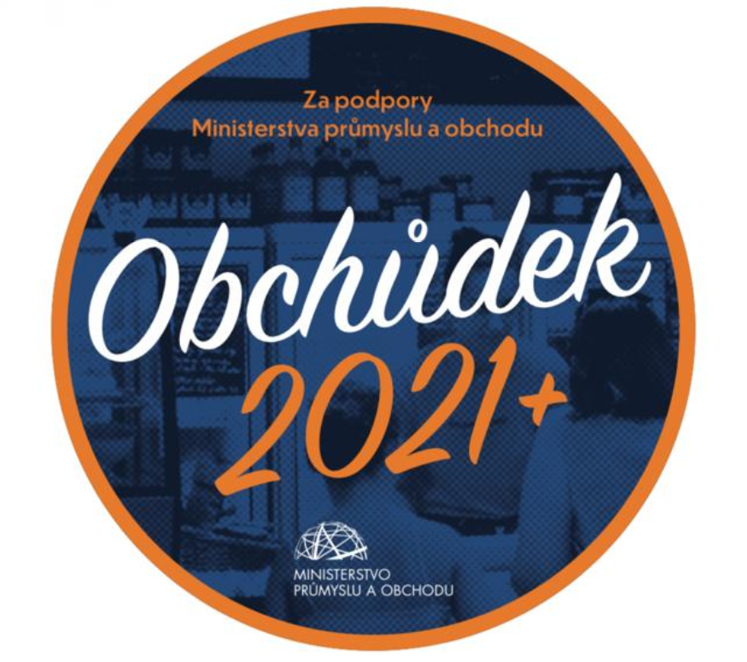 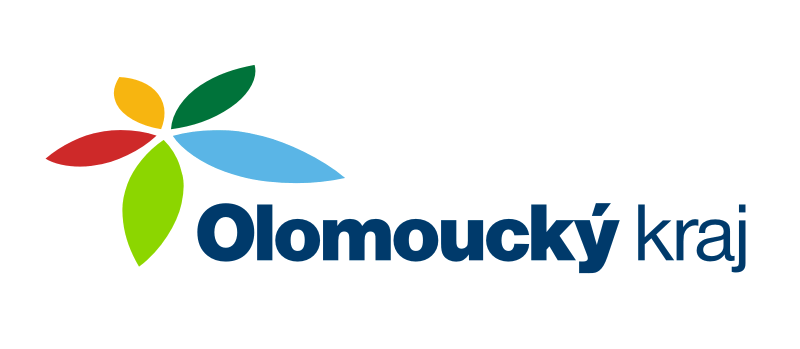 